Squirrels Homework – 03.12.2021English Please have a go at going through your sounds.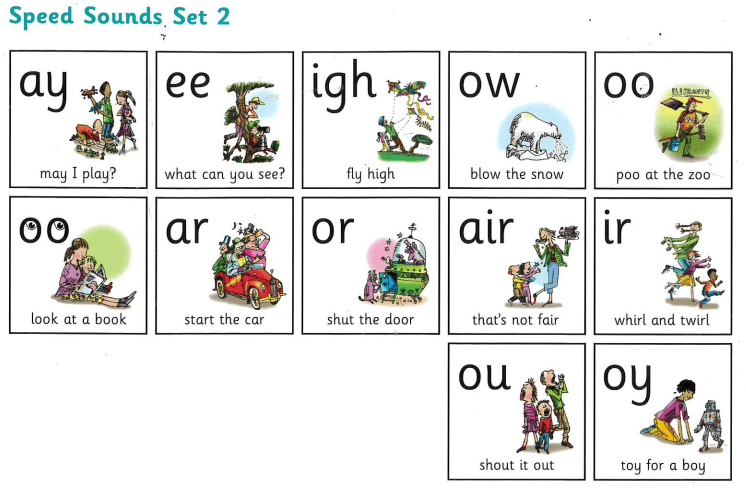 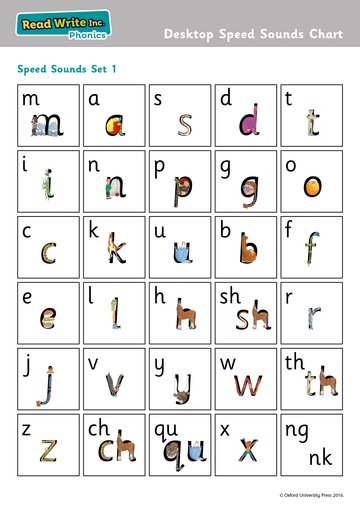 Ask your adult to read the words below and have a go at writing them down: 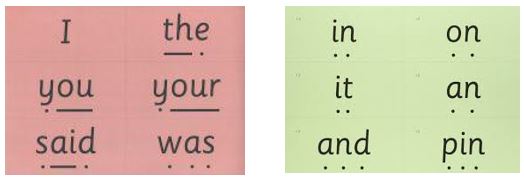 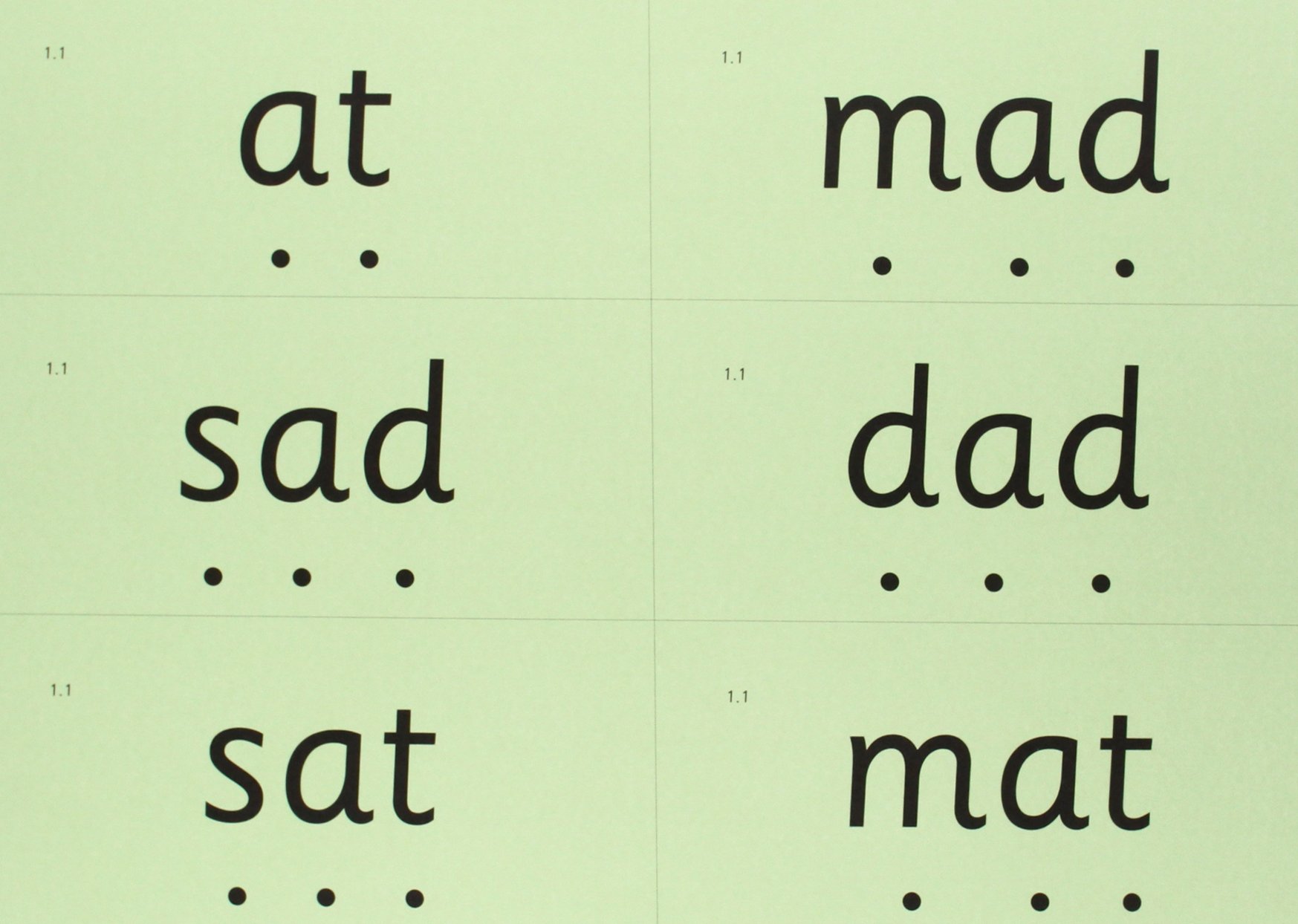 